ОЛЕКСАНДРІЙСЬКА РАЙОННА РАДАКІРОВОГРАДСЬКОЇ ОБЛАСТІТРИНАДЦЯТА СЕСІЯ ВОСЬМОГО СКЛИКАННЯР І Ш Е Н Н Явід 06 березня 2022 року									№ 189м. ОлександріяПро звернення депутатів Олександрійської районної ради Кіровоградської області восьмого скликання до країн-членів НАТО, президентів США та Франції, канцлера Німеччини, послів усіх держав з вимогою про закриття неба над Україною Керуючись статтями  140, 146 Конституції України, відповідно до статей 43, 46, 49 Закону України «Про місцеве самоврядування в Україні» РАЙОННА РАДА ВИРІШИЛА:1.Схвалити текст звернення депутатів Олександрійської районної ради Кіровоградської області восьмого скликання до країн-членів НАТО, президентів США та Франції, канцлера Німеччини, послів усіх держав з вимогою про закриття неба над Україною  (додається).2.Доручити голові Олександрійської районної ради Кіровоградської області Сергію Ракуті надіслати це звернення депутатів Олександрійської районної ради Кіровоградської області восьмого скликання Президенту України, Верховній Раді України.Голова районної ради							Сергій РАКУТАПрезидентові СШАПрезидентові ФранціїКанцлеру НімеччиниПрем'єр-міністру Великобританії  Генеральному Секретареві HATO Урядам та парламентам країн-членів HATOПослам та дипломатичному корпусу усіх держав HATOЗВЕРНЕННЯдепутатів Олександрійської районної ради Кіровоградської області восьмого скликанняМи, депутати Олександрійської районної ради Кіровоградської області восьмого скликання, звертаємося до вас підтримати прохання Президента України Володимира Зеленського про закриття неба над Україною.Тисячі загиблих та поранених дітей, жінок. літніх людей, зруйновані лікарні, школи, дитячі садки — така ціна зволікання із закриттям неба.Підтримайте звернення України до HATO про закриття неба!Діяти потрібно негайно!Схвалено рішенням Олександрійської районної ради Кіровоградської області восьмого скликання від 06 березня 2022 року № 189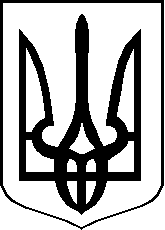 